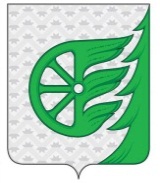 СОВЕТ ДЕПУТАТОВ ГОРОДСКОГО ОКРУГА ГОРОД ШАХУНЬЯНИЖЕГОРОДСКОЙ ОБЛАСТИР Е Ш Е Н И ЕОт 28 февраля  2020 года                                                                                                  №37-4Отчёт об итогах деятельности Управления экономики, прогнозирования, инвестиционнойполитики и муниципального имущества городского округагород Шахунья Нижегородской области за 2019 год     В соответствии с Уставом городского округа город Шахунья Нижегородской области, решением Совета депутатов городского округа город Шахунья Нижегородской области  от 22.02.2019  года №  25-12 «О переименовании Комитета муниципального имущества и земельных ресурсов городского округа город Шахунья Нижегородской области в Управление экономики, прогнозирования, инвестиционной политики и муниципального имущества городского округа город Шахунья Нижегородской области и утверждения Положения о нем»Совет  депутатов решил:       1.Принять к сведению отчёт об итогах деятельности Управления экономики, прогнозирования, инвестиционной политики и муниципального имущества городского округа город Шахунья Нижегородской области за 2019 год.      2. Опубликовать настоящее решение посредством размещения на официальном сайте администрации городского округа город Шахунья Нижегородской области.И.О. главы местного самоуправления городского округа город Шахунья                                                                              С.А.Кузнецов   Отчетоб итогах деятельности Управления экономики, прогнозирования, инвестиционной политики и муниципального имущества городского округа город Шахунья Нижегородской области за  2019 годУправление экономики, прогнозирования, инвестиционной политики и муниципального имущества городского округа город Шахунья Нижегородской области  (далее – Управление) осуществляет свою деятельность на основании Положения об управлении, утвержденного решением Совета депутатов городского округа город Шахунья Нижегородской области от 22.02.2019 № 25-12 «О переименовании Комитета муниципального имущества и земельных ресурсов городского округа город Шахунья Нижегородской области в Управление экономики, прогнозирования, инвестиционной политики и муниципального имущества городского округа город Шахунья Нижегородской области и утверждении Положения о нем».Основная цель работы Управления – это обеспечение от имени городского округа город Шахунья реализации прав владения, пользования и распоряжения имуществом и земельными участками, находящимся в муниципальной собственности городского округа город Шахунья Нижегородской области, а так же реализация полномочий по осуществлению единой политики социально – экономического развития городского округа.В течение года Управлением проводился мониторинг социально-экономического развития городского округа: анализ объемов отгруженной продукции (товаров, работ и услуг), объемов инвестиций предприятий и организаций городского округа город Шахунья в разрезе по видам деятельности, а так же проводился мониторинг качества жизни населения и мониторинг других показателей.По оценке  Министерства экономической развития и инвестиций Нижегородской области  уровень  социально -  экономического  развития  городского округа город Шахунья за 9 месяцев 2019 года  по сумме интегральных показателей оценен как средний, округ занял 41 место (по итогам 2018 года – 30 место). По показателям, характеризующим наращивание налогового потенциала, городской округ среди 52 муниципальных образований округ занимает 31 место (по итогам 2018 года – 29 место), по показателям, характеризующим уровень жизни, округ находиться на 51 месте (по итогам 2018 года – 44 место). Основные причины снижения рейтинга городского округа в разрезе показателей, характеризующих наращивание налогового потенциала, является замедление темпов роста прибыли прибыльных организаций.  Основной причиной снижения рейтинга городского округа в разрезе показателей, характеризующих уровень жизни, является увеличение уровня безработицы (так, по состоянию на 01.10.2019 году уровень безработица по городскому округу город Шахунья превышал среднеобластное значение более чем в 1,5 раза (по округу – 0,64%, по области 0,4%). Причина роста уровня безработицы по городскому округу – это высвобождение работников вагонного депо.Численность официально зарегистрированных безработных по состоянию на 31 декабря 2019 года - 92 человека (на 31.12.2018 года – 97 человека),  уровень регистрируемой безработицы по итогам года составил 0,48% (2018 год - 0,5%).Общая экономическая ситуация в городском округе за 2019 год характеризуется следующими основными показателями:Предприятиями и организациями городского округа город  Шахунья отгружено товаров собственного производства, выполнено работ и услуг собственными силами на сумму 6 401 млн. руб., что выше уровня 2018 года на 13,2 % .В общем объеме отгрузки по виду деятельности «Обрабатывающее производство» основную долю занимает производство пищевых продуктов – 69,0 %, обработка древесины и производство изделий из дерева – 24,0%, прочие производства - 7,0%.     За 9 месяцев 2019 года в 2 раза по сравнению с аналогичным периодом 2018 года увеличился общий объем инвестиций в основной капитал и составил 332 млн. рублей (9 месяцев 2018 года – 163 млн. рублей). Объем инвестиций по субъектам малого предпринимательства – 126 млн. рублей (9 месяцев 2018 года – 35 млн. рублей). Рост объемов инвестиций отмечен по всем видам деятельности. В 2019 году в соответствии с Указом Президента в оценку эффективности деятельности высших должностных лиц внесен показатель «Объем инвестиций в основной капитал». В соответствии с указом Президента и  в целях реализации Протокола совещания Губернатора с главами местного самоуправления и главами администраций муниципальных районов и городских округов Нижегородской области управлением экономики и муниципального имущества был разработан и согласован с министерством экономического развития и инвестиций Нижегородской области инвестиционный план городского округа город Шахунья на 2019 – 2024 годы. В инвестиционном плане отражены основные направления деятельности органов местного самоуправления городского округа город Шахунья в рамках реализации национальных проектов и государственных программ.Среднемесячная заработная плата работников предприятий и организаций городского округа город Шахунья за 9 месяцев 2019 года составила  20 228 рублей,  что больше уровня аналогичного периода 2018 года на 8,8 %. Среднемесячная заработная плата работников по крупным и средним предприятиям и организациям городского округа увеличилась по сравнению с уровнем 2018 года на 12,6 % и составила 26 315 рубля.В  целях легализации заработной платы и увеличения налоговых поступлений в администрации городского округа город Шахунья регулярно проводятся заседания единой межведомственной комиссии по вопросам уровня заработной платы и налоговым платежам. Всего за 2019 год проведено 6 заседаний межведомственной комиссии, на которых рассмотрено 90 предприятий и индивидуальных предпринимателя по вопросу низкого уровня заработной платы и задолженности по налоговым платежам. В результате проведенной работы предприятиями, имеющими задолженность по налоговым платежам, в течение 2019 года перечислено в бюджет 3,5  млн. рублей.В 2019 году управлением, как уполномоченным органом, было проведено 162 конкурентные процедуры (2018 год – 159 процедур). Объявлено конкурентных процедур на сумму 240,3 млн. рублей (2018 год – 117,5 млн. рублей). По итогам проведенных процедур заключено муниципальных контрактов на сумму 210,0 млн. рублей (2018 год – 100,5 млн. рублей). Экономия бюджетных средств по итогам процедур составила 30,3  млн. рублей (по итогам 2018 года экономия составила – 17 млн. рублей). По состоянию на 01.01.2020 года в реестре муниципальной собственности городского округа город Шахунья находится более 17 тыс. объектов движимого и недвижимого имущества балансовой стоимостью 2,8 млрд. рублей и более 53 тыс. га земель стоимостью 1,3 млрд. рублей. В 2019 году проводились работы по постановке на кадастровый учет муниципального имущества, результатом которых явилась регистрация права на 49 объектов.Кроме того, в течение 2019 года поставлено на государственный кадастровый учёт, в том числе путём раздела, объединения и уточнения границ существующих земельных участков 122 земельных участка  (в том числе 56 - под многоквартирными домами,  6 – земли сельскохозяйственного назначения  и 60 прочих), общей площадью 23,25 гектара.В 2019 году Управлением заключено 244 дополнительных соглашений к договорам оперативного управления и хозяйственного ведения за муниципальными предприятиями и учреждениями городского округа город Шахунья. Всего закреплено 1223 объекта учета.В течение отчетного года проводилась работа по перераспределению имущества в связи с разграничением полномочий между федеральными органами государственной власти, органами государственной власти субъектов РФ и органами местного самоуправления.Из собственности Нижегородской области в муниципальную собственность городского округа город Шахунья в отчётном периоде было получено 68 объектов учета (в том числе автобус для перевозки детей ГАЗ A66R33 (2018 года выпуска, балансовой стоимостью 1735 000,00 руб.), который в настоящее время передан по договору оперативного управления в МБОУ Хмелевицкая СОШ).В собственность Нижегородской области из муниципальной собственности городского округа город Шахунья Нижегородской области передано муниципальное бюджетное образовательное учреждение «Сявская коррекционная школа-интернат».Из федеральной собственности в муниципальную казну принято 1 транспортное средство (автомашина ЗИЛ 131 Н, 1989 года выпуска, балансовой стоимостью 135 044,25 руб.).По состоянию на 01.01.2020 года в реестре муниципальной собственности городского округа город Шахунья числится 6 муниципальных унитарных предприятий (в том числе 1 предприятие находиться в стадии банкротства). Из 5 действующих предприятий по итогам финансово-хозяйственной деятельности 2019 года  получена прибыль 1 предприятием, получены убытки на 4 муниципальных унитарных предприятиях. За отчетный период в бюджет городского округа от прибыли муниципальных предприятий поступили денежные средства в размере 313 тыс. руб. По состоянию на 01.01.2020 года Управлением заключены и действуют 327 договоров аренды земельных участков (на 01.01.2019 – 285 договоров).  В 2019 Управлением, по обращениям граждан и юридических лиц, было заключено 107 договоров, соглашений по вопросу предоставления земельных участков.В 2019 году, в рамках реализации закона Нижегородской области от 01.12.2011 №168-З «О бесплатном предоставлении многодетным семьям в собственность земельных участков для индивидуального жилищного строительства в Нижегородской области», и  закона Нижегородской области от 29.06.2015 №88-З «О предоставлении земельных участков отдельным категориям граждан в собственность бесплатно на территории Нижегородской области» Управлением  было предоставлено в собственность без взимания платы многодетным семьям 14 земельных участков (12 - для строительства индивидуального жилого дома, 2 - обслуживания индивидуального жилого дома).В Перечень земельных участков, предназначенных для предоставления в собственность бесплатно для индивидуального жилищного строительства, садоводства в течение 2019 года включено 7 земельных участков, из них 4 земельных участка для ИЖС и 3 земельных участка для садоводства. По состоянию на 01.01.2020 года в очереди, желающих приобрести земельные участки для индивидуального жилищного строительства, находится 4 многодетные семьи и 1 молодая семья (на 01.01.2019 года в очереди, желающих приобрести земельные участки для индивидуального жилищного строительства, находилось 7 многодетных семей, 9 молодых семей и 1 семья, имеющая ребенка-инвалида).В соответствии с распоряжением Правительства Нижегородской области от 14.04.2017 № 465-р «Об утверждении плана-графика по проведению землеустроительных работ в отношении утверждённых в установленном порядке границ населенных пунктов», в 2019 году Управлением  была продолжена работа по установлению границ населенных пунктов городского округа город Шахунья. В результате были установлены границы 86 населенных пунктов. Всего за период 2017 – 2019 годы установлены границы 107 населенных пунктов.  В 2020 году будут проведены работы по установлению границ 23 населенных пунктов.Одной из основных задач Управления является исполнение установленного бюджетного задания по доходам от управления и распоряжения муниципальной собственностью. В соответствии с решением Совета депутатов городского округа город Шахунья от 21.12.2018 года № 23-2 «О бюджете городского округа город Шахунья на 2019 год», с последующими изменениями и дополнениями, годовой план по доходам, администратором которых является Управление, установлен в размере 23,5 млн. рублей. По итогам 2019 года Управлением фактически получено неналоговых доходов 24,3 млн. рублей (исполнение бюджетного задания - 103,4%). Наиболее существенный объем доходов в отчетном периоде получен от  аренды имущества (10,0 млн. рублей) и аренды земельных участков (5,4 млн. рублей). Увеличение доходов получено в результате планомерно проводимой претензионной и исковой работе по взиманию задолженности за аренду муниципального имущества. В течение 2019 года подано 19 исковых заявлений в суды о взыскании задолженности по договорам аренды муниципального имущества на сумму 3,1 млн. рублей. Удовлетворено исковых требований на сумму 2,6 млн. рублей. 2 исковых заявления на сумму 33,2 тыс. рублей находится в производстве Арбитражного суда Нижегородской области. Направлено в Службу судебных приставов 11 исполнительных листов на сумму 608,3 тыс. рублей. Подано 65 заявлений на выдачу судебных приказов о взыскании задолженности за наем муниципальных жилых помещений на сумму 869,4 тыс. рублей, все поданные заявления удовлетворены в полном объеме. Судебные приказы переданы на исполнение в Службу судебных приставов.В реестре муниципальной собственности по состоянию на 01.01.2020 года учитывается 3049  жилых помещений. В 2019 году Управлением принято в казну городского округа 47 жилых помещений (в 2018 году - 28 жилых помещений), так же в течение 2019 года Управлением с нанимателями муниципальных жилых помещений были заключены 32 договора о приватизации муниципальных жилых помещений (в 2018 году заключены 49 договоров).Управлением проводиться постоянная планомерная работа по обследованию и ремонту муниципальных жилых помещений.Распоряжением администрации городского округа город Шахунья утвержден адресный перечень муниципальных жилых помещений, подлежащих капитальному ремонту (распоряжение от 20.12.2019 №554-р), в который включено 93 жилых помещения.В течении 2019 года Управлением проведен ремонт на 18 объектах муниципального жилого фонда (из них 6 - в г.Шахунья, 2 – в р.п.Сява, 5 – в р.п.Вахтан, 5 – в сельских населенных пунктах). Общая стоимость работ, в соответствии с заключенными контрактами, составила 1,3 млн. рублей (в 2018 году на проведение ремонтных работ израсходовано – 2,3 млн. рублей).В рамках обследования муниципального жилищного фонда и совместной работы с территориальными отделами и секторами Управления по работе с территориями и благоустройству, управляющими компаниями,  выявлено 15  пустующих  муниципальных жилых помещений (в 2018 году -7). Информация по данным помещениям передана в сектор жилищной политики администрации городского округа город Шахунья Нижегородской области для дальнейшего перераспределения.В 2019 году продолжена работа по оформлению в муниципальную собственность выморочного имущества (частного имущества, на которое не выявлены наследники). В течение года в муниципальную собственность по данной категории оформлено 2 жилых помещения (в 2018 году – 1 жилое помещение).         В 2019 году Управлением проведено 63 проверки по муниципальному земельному контролю в отношении граждан на территории городского округа город Шахунья Нижегородской области (23 внеплановых и 40 плановых проверок).        Выдано 17 предписаний об устранении выявленных нарушений земельного законодательства на территории городского округа. Составлено  и направлено в судебные участки Шахунского судебного района Нижегородской области 15 протоколов по ст. 19.4.1 КоАП РФ (воспрепятствование законной деятельности должностного лица органа государственного контроля (надзора), должностного лица организации, уполномоченной в соответствии с федеральными законами на осуществление государственного надзора, должностного лица органа муниципального контроля) и 2 протокола по ст. 19.5 КоАП (невыполнение в срок законного предписания (постановления, представления, решения) органа (должностного лица), осуществляющего государственный надзор (контроль), организации, уполномоченной в соответствии с федеральными законами на осуществление государственного надзора (должностного лица), органа (должностного лица), осуществляющего муниципальный контроль). Назначены административные наказания в виде административных  штрафов на общую сумму 50 тыс. рублей (в 2018 году- 40 000 руб., в 2017 году – 10 500 руб.). В Управление федеральной службы государственной регистрации, кадастра и картографии по Нижегородской области - государственный земельный надзор направлена информация по 11 проверкам.В результате проведения муниципального земельного контроля в 2019 году:Гражданами проведен демонтаж 2 объектов (некапитальный гараж и незаконно установленная хозяйственная постройка).Предоставлены в аренду 7 земельных участков (6 земельных участков под гаражами и 1 для ведения огородничества).Жителями р. п. Вахтан начата процедура оформления 3 земельных участков под некапитальными гаражами.Так же в 2019 году проведены 2 плановые проверки юридических лиц и индивидуальных предпринимателей на территории городского округа город Шахунья Нижегородской области. Нарушений земельного законодательства не выявлено.Перечень первоочередных задач, стоящих перед Управлением на 2019 год:В целях повышения поступления налоговых платежей активизировать работу межведомственной комиссии по вопросам уровня заработной платы и налоговым платежам.В целях эффективного использования бюджетных средств активизировать работу муниципальных заказчиков по проведению конкурентных процедур при заключении муниципальных контрактов.В целях повышения поступлений неналоговых платежей продолжить претензионную и исковую работу по взиманию задолженности по арендным платежам и платежам по найму муниципального жилого фондаПродолжить работу по выявлению бесхозяйного и выморочного имущества и его оформлению в муниципальную собственность.Продолжить работу по проведению муниципального земельного контроля в отношении физических и юридических лиц.